 8- րդ  դասարան         Ինֆորմատիկա Շաբաթական 1 ժամՏարեկան 34 ժամԴասագրքի  հեղինակներ՝ Ս․Ս․ Ավետիսյան, Ս․ Վ․ ԴանիելյանԹեմատիկ պլանը կազմող ուսուցիչ՝ Վարդանուշ Հովհաննիսյան «Կարբիի Վ․ Թեքեյանի անվան միջնակարգ դպրոց» ՊՈԱԿ ԲՏՃՄ բնագավառի պատասխանատու՝ Լյուդմիլա Առուշանյան1.1 EXCEL էլեկտրոնային աղյուսակԹեմատիկ պլանՀարցեր և առաջադրանքներ առարկայի չափորոշչային նվազագույն պահանջների կատարումը ստուգելու համար։1. Լրացրու՛ բաց թողնված բառերը.Էլեկտրոնային աղյուսակի աշխատանքային թերթը բաղկացած է`ա) լատինական այբուբենի տառերով նշված ____________________ից,բ) բնական թվերով համարակալված _____________________ից:2. Ո՞րն է ավելորդ Excel էլեկտրոնային աղյուսակում բջիջը կարող է պարունակել․ թիվբանաձևտեքստնկար3. Ո՞ր պայմանանշանով պետք է սկսել բանաձև ներմուծելը․հավասարության ( = )բազմապատկման  ( * )գումարման  ( + )տոկոսի  ( % )Հարցերին պատասխանելու կամ առաջադրանքները կատարելու համար սովորողը պետք է իմանա․Էլեկտրոնային աղյուսակի աշխատանքային թերթի կառուցվածքը։Excel էլեկտրոնային աղյուսակում կիրառվող տվյալների տիպերը։Excel –ում բանաձևերի ներմուծման կարգըՀարցերին պատասխանելու կամ առաջադրանքները կատարելու համար սովորողը պետք է կարողանա․Բացատրել Էլեկտրոնային աղյուսակի աշխատանքային թերթի կառուցվածքըԲնութագրել կիրառվող տվյալների տիպերըՆերմուծել բանաձևեր և կատարել պարզ հաշվումներ1.2. Բջիջների հասցեավորման սկզբունքըԹեմատիկ պլանՀարցեր և առաջադրանքներ առարկայի չափորոշչային նվազագույն պահանջների կատարումը ստուգելու համար։Բջիջների հասցեավորման ի՞նչ ձևեր կան Excel էլեկտրոնային աղյուսակում:Ի՞նչ է հարաբերական հասցեավորումը. Ո՞ր դեպքում են այն կիրառում:Ի՞նչ է բացարձակ հասցեավորումը:Հարցերին պատասխանելու կամ առաջադրանքները կատարելու համար սովորողը պետք է իմանա․Ի՞նչ է բջիջների հասցեավորմումը։Որոնք են բջիջների հասցեավորման ձևերը։Որո՞նք են բանաձևերի պատճենման և տեղափոխման կանոնները:Հարցերին պատասխանելու կամ առաջադրանքները կատարելու համար սովորողը պետք է կարողանա․Տարբերել բջիջների հասցեավորման ձևերըԲացատրել էլեկտրոնային աղյուսակների բջիջների հիմնական հատկությունները 1.3. Տվյալների ներկայացումը դիագրամների տեսքովԹեմատիկ պլանՀարցեր և առաջադրանքներ առարկայի չափորոշչային նվազագույն պահանջների կատարումը ստուգելու համար։Ընտրի՛ր ճիշտ տարբերակները	Թվային տվյալների գրաֆիկական ներկայացումը այն դարձնում է առավելհամոզիչդիտողականանընթեռնելիդժվար հասկանալիԸնտրի'ր մեկ ճիշտ պատասխան: 	Ճի՞շտ է արդյոք հետևյալ արտահայտությունը՝ դիագրամները հիմնականում բաղկացած են երկրաչափական պատկերներիցայոոչ Եթե փոփոխվի այն տվյալները, որոնց հիման վրա կառուցված է դիագրամը, ապաոչինչ չի լինիկփոխվի միայն տվյալներըդիագրամն անմիջապես կփոխի տեսքըդիագրամը կջնջվիՀարցերին պատասխանելու կամ առաջադրանքները կատարելու համար սովորողը պետք է իմանա․Ինչի՞ համար են կառուցվում դիագրամները։Ի՞նչ տեսք ունեն դիագրամները։Դիագրամները կապվա՞ծ են այն տվյալների հետ, որոնց հիման վրա կառուցվում են։Հարցերին պատասխանելու կամ առաջադրանքները կատարելու համար սովորողը պետք է կարողանա․Բացատրել թե ինչի համար են նախընտրելի դիագրամների կառուցումը։Նկարագրել թվային տվյալների և նրանցով կազմված դիագրամի կապը։1.4. Աշխատանք դիագրամի և դրա տարրի հետԹեմատիկ պլանՀարցեր և առաջադրանքներ առարկայի չափորոշչային նվազագույն պահանջների կատարումը ստուգելու համար։Ընտրի՛ր մեկ ճիշտ պատասխան․Ի՞նչ գործողություններ հնարավոր չի կատարել դիագրամի տարրերի հետդիագրամին անվանում տալփոխել լեգենդի դիրքը տարրը լեգենդից դուրս հանելդիագրամի ինչ-որ տարրեր չցուցադրելԸնտրեի՛ր մեկ ճիշտ պատասխան․Դիագրամի ցանկացած տարր փոփոխելու համար է ծառայում Chart Tools ներդիրը իր Design, ___________ և Format գործիքների հավաքածուներով:HomeLayoutInsertViewԻնչի՞ համար են պատրաստի մակետներըդիագրամի տարրերի առկայությունն ու դիրքը սահմանելուդիագրամի գույները փոխելուդիագրամը տարրերի չափերը սահմանելուՀարցերին պատասխանելու կամ առաջադրանքները կատարելու համար սովորողը պետք է իմանա․Ինչպե՞ս փոփոխել դիագրամի տարրերը։Ինչի համար են Chart Tools ներդիրների խումբը։Հարցերին պատասխանելու կամ առաջադրանքները կատարելու համար սովորողը պետք է կարողանա․Թվարկել Chart Tools ներդիրի գործիքների հավաքածուն։Փոփոխել դիագրամի առանձին տարրեր։Դիագրամի տարրերի առկայությունն ու դիրքը սահմանելու համար կիրառել պատրաստի մակետներ։1.5. Մաթեմատիկական ֆունկցիաների արժեքների աղյուսակներ:Ֆունկցիաների գրաֆիկների կառուցումԹեմատիկ պլանՀարցեր և առաջադրանքներ առարկայի չափորոշչային նվազագույն պահանջների կատարումը ստուգելու համար։Ընտրի՛ր մեկ ճիշտ պատասխան․Ճի՞շտ է արդյոք հետևյալ արտահայտությունը՝ Excel էլեկտրոնային աղյուսակում հնարավոր է կառուցել մաթեմատիկայից հայտնի ֆունկցիաների գրաֆիկները․այոոչExcel էլեկտրոնային աղյուսակում մաթեմատիկական ֆունկցիաների գրաֆիկներ կառուցելու համար  նախ անհրաժեշտ է սկսել․ ինչ-որ միջակայքի որոշակի կետերում ֆունկցիայի ընդունած արժեքների աղյուսակի կառուցումիցպատրաստի մակետների ընտրությունիցգրաֆիկի արտաքին տեսքը որոշելուցԵթե արգումենտի թվային արժեքները որևէ հաջորդականություն են կազմում և հայտնի է այդ հաջորդականության ստացման օրինաչափությունը, ապա ինչպե՞ս  խուսափել դրանք ներմուծելու աշխատատար գործընթացից․բանաձևը տարածել անհրաժեշտ բջիջների վրամուտքագրել  հաջորդականությամբմիանգամից կառուցել գրաֆիկըՀարցերին պատասխանելու կամ առաջադրանքները կատարելու համար սովորողը պետք է իմանա․Ինչպե՞ս են կառուցվում մաթեմատիկական ֆունկցիաների արժեքների աղյուսակները։Ինչպե՞ս են կառուցվում ֆունկցիաների գրաֆիկներ այդ աղյուսակների հիման վրա:Հարցերին պատասխանելու կամ առաջադրանքները կատարելու համար սովորողը պետք է կարողանա․Կառուցել մաթեմատիկական ֆունկցիաների արժեքների աղյուսակներ:Կառուցել ֆունկցիաների գրաֆիկներ այդ աղյուսակների հիման վրա:2.1. Էլեկտրոնային փոստ։ Էլեկտրոնային հասցե։Թեմատիկ պլանՀարցեր և առաջադրանքներ առարկայի չափորոշչային նվազագույն պահանջների կատարումը ստուգելու համար։Ընտրի՛ր ճիշտ պատասխանը.Էլեկտրոնային նամակը չի կարող պարունակելլուսանկարճկուն մագնիսական սկավառակհղումԸնտրի՛ր սխալ պատասխանը.Էլեկտրոնային փոստը հնարավորություն է ընձեռում`գովազդային հաղորդագրությունները ջնջելիրեր ուղարկելմիաժամանակ տարբեր հասցեներով հաղորդագրություններ առաքելավտոմատ կերպով պատասխանել ստացված նամակներինԸնտրի՛ր ճիշտ պատասխանը.Ի՞նչ են անվանում էլեկտրոնային փոստի միջոցով առաքվող տեքստը հաղորդագրություննամակտեքստային ինֆորմացիաՀարցերին պատասխանելու կամ առաջադրանքները կատարելու համար սովորողը պետք է իմանա․Ինչի՞ համար է էլեկտրոնային փոստը։Որոնք են Էկելտրոնային փոստի հիմնական հասկացությունները։Հարցերին պատասխանելու կամ առաջադրանքները կատարելու համար սովորողը պետք է կարողանա․Բացատրել Էկելտրոնային փոստի հիմնական հասկացությունները։Նկարագրել էլեկտրոնային փոստի աշխատանքի սկզբունքը։2.2. Էլեկտրոնային հաղորդագրության առաքում և ստացումԹեմատիկ պլանՀարցեր և առաջադրանքներ առարկայի չափորոշչային նվազագույն պահանջների կատարումը ստուգելու համար։Որտեղ են պահպանվում ձեզ հասցեագրված հաղորդագրությունները․Sent ֆայլադարանումDraft ֆայլադարանումInbox ֆայլադարանումՃի՞շտ է արդյոք հետևյալ արտահայտությունը՝  Էլեկտրոնային հասցեն գրվում է միայն լատինական տառերով և բացատանիշ չի պարունակում:այոոչՈ՞ր ծրագրի օգնությամբ է կարելի էլեկտրոնային փոստը ստանալWindows OsOutlook ExpressMicrosoft WordՀարցերին պատասխանելու կամ առաջադրանքները կատարելու համար սովորողը պետք է իմանա․Ինչպես է կառուցված էլեկտրոնային հասցեն։Որո՞նք են էլեկտրոնային հաղորդագրություն ուղարկելու և ստանալու հիմնական փուլերը։Հարցերին պատասխանելու կամ առաջադրանքները կատարելու համար սովորողը պետք է կարողանա․Ստեղծել նամակ, հասցեագրել և առաքել։Ընտրել և կարդալ ստացված նամակները։Պատասխան առաքել։2.3. Համակարգչային վիրուսներ և հակավիրուսային ծրագրերԹեմատիկ պլանՀարցեր և առաջադրանքներ առարկայի չափորոշչային նվազագույն պահանջների կատարումը ստուգելու համար։Նշվածներից որը՞ վիրուսի տեսակ չէ՝տրոյականտեքստայինֆայլայինԸնտրի՛ր ճիշտ պատասխանները․Թվարկվածներից ո՞ր ախտանիշներով է բնորոշվում վիրուսի առկայությունըհամակարգչի դանդաղ աշխատանքինտերնետ կապի ընդհատումհամակարգչով աշխատելու ընթացքում օպերացիոն համակարգի ավտոմատվերաբեռնավորումկիրառական ծրագրերի աշխատանքի վթարային ելքԻ՞նչ հնարավորություն են տալիս հակավիրուսային միջոցներըհայտնաբերել վարակված ֆայլերը, վերականգնել դրանք` հեռացնելով վիրուսակիր մասերըերաժշտություն լսելու հնարավորությունհամակարգիչները վիրուսներով վարակելու հնարավորությունՀարցերին պատասխանելու կամ առաջադրանքները կատարելու համար սովորողը պետք է իմանա․Ի՞նչ է համակարգչային վիրուսը։Որո՞նք են համակարգչային վիրուսների հիմնական վնասները։Ինչպե՞ս պաշտպանվել համակարգչային վիրուսներից։ Հարցերին պատասխանելու կամ առաջադրանքները կատարելու համար սովորողը պետք է կարողանա․Նկարագրել համակարգչային վիրուսների տեսակները։Բնութագրել համակարգչային վիրուսների հիմնական վնասները։Բացատրել հակավիրուսային ծրագրերի կարևորությունը և աշխատանքը։2.4. Էլեկտրոնային փոստին առնչվելու անվտանգությունը և էթիկանԹեմատիկ պլանՀարցեր և առաջադրանքներ առարկայի չափորոշչային նվազագույն պահանջների կատարումը ստուգելու համար։Եթե կասկածելի ինֆորմացիա եք ստանում և հայտնվում երկընտրանքի առաջ, ապա․փակում եք ձեր էլեկտրոնային փոստըփոխում եք էլեկտրոնային հասցենդիմում եք վստահելի մեծահասակիէլեկտրոնային փոստին առնչվելու անվտանգության նորմերից էմի բացեք այն հաղորդագրությունը, որը ստացել եք վստահություն չներշնչող անձիցմի պատասխանեք ձեզ գրված նամակներիներբեք մի բացեք այն նամակները, որոնց ֆայլ է կցվածԸնտրի՛ր մեկ ճիշտ պատասխան․Ճի՞շտ է արդյոք հետևյալ արտահայտությունը՝ էլեկտրոնային փոստով հաղորդակցվելիս օգտագործողը պետք է դրսևորի իրեն արժանավայել և պետք է հետևի ուղղագրության և քերականության կանոններին։այոոչՀարցերին պատասխանելու կամ առաջադրանքները կատարելու համար սովորողը պետք է իմանա․Որոնք են էլեկտրոնային փոստին առնչվելու անվտանգության և էթիկայի կանոնները։Հարցերին պատասխանելու կամ առաջադրանքները կատարելու համար սովորողը պետք է կարողանա․Բացատրել էլեկտրոնային փոստով աշխատելիս անվտանգության և էթիկայի կանոնները։3.1. Գրաֆիկական ինֆորմացիայի ներմուծման և արտածման սարքերԹեմատիկ պլանՀարցեր և առաջադրանքներ առարկայի չափորոշչային նվազագույն պահանջների կատարումը ստուգելու համար։Ընտրի՛ր մեկ ճիշտ պատասխան  Ինչի՞ համար է նախատեսված մոնիտորը:փաստաթղթեր տպելու համարտվյալների արտածման համարտվյալների ներմուծման համարՃի՞շտ է արդյոք հետևյալ արտահայտությունը՝ Սկաների (Scaner) օգնությամμ գրաֆիկական կամ տեքստային ինֆորմացիան թղթիցներմուծվում է համակարգիչ:այոոչԻնչպիսի սարք է Պլոտերը գրաֆիկական ինֆորմացիայի արտածման համար նախատեսված սարք տեքստային ինֆորմացիայի ներմուծման համար նախատեսված սարքձայնային ինֆորմացիայի արտածման համար նախատեսված սարքՀարցերին պատասխանելու կամ առաջադրանքները կատարելու համար սովորողը պետք է իմանա․Որո՞նք են գրաֆիկական ինֆորմացիայի ներմուծման և արտածման 	հիմնական սարքերը։Հարցերին պատասխանելու կամ առաջադրանքները կատարելու համար սովորողը պետք է կարողանա․Օգտագործել գրաֆիկական ինֆորմացիայի ներմուծման և արտածման 	հիմնական սարքերը։3.2. Corel Draw վեկտորական գրաֆիկական խմբագրիչԹեմատիկ պլանՀարցեր և առաջադրանքներ առարկայի չափորոշչային նվազագույն պահանջների կատարումը ստուգելու համար։Ի՞նչ պատրաստի բաղադրիչ գրաֆիկական միավորների միջոցով է կառուցվում պատկերը վեկտորային գրաֆիկական խմբագրիչում․պարզ երկրաչափական պատկերների մատիտ, քանոնիկետերիԼրացրու՛ CorelDraw խմբագրիչի պատուհանի բաղադրիչների բաց թողնված անվանումները։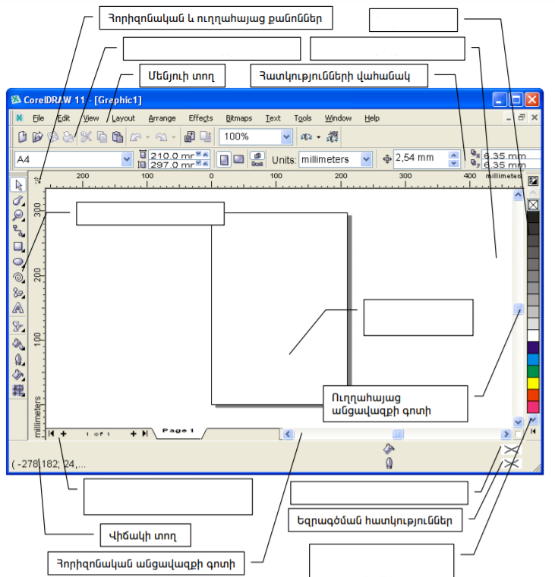 Ո՞ր գրաֆիկական պատկերի որակն է էապես «տուժում» չափերը փոփոխելիս:
  	տեքստայինկետային վեկտորայինձայնայինՀարցերին պատասխանելու կամ առաջադրանքները կատարելու համար սովորողը պետք է իմանա․Որո՞նք են Վեկտորային գրաֆիկական խմբագրիչի պատուհանի հիմնական բաղադրիչները։Ի՞նչով են տարբերվում կետային (ցանցային) և վեկտորային գրաֆիկական խմբագրիչները:Հարցերին պատասխանելու կամ առաջադրանքները կատարելու համար սովորողը պետք է կարողանա․Ներկայացնել կետային և վեկտորային գրաֆիկական խմբագրիչի պատուհանի բաղադրիչները։ Բացատրել կետային (ցանցային) և վեկտորային գրաֆիկական խմբագրիչների տարբերությունները։3.3. Նկարչության հիմնական գործիքներԹեմատիկ պլանՀարցեր և առաջադրանքներ առարկայի չափորոշչային նվազագույն պահանջների կատարումը ստուգելու համար։Ճի՞շտ է արդյոք հետևյալ արտահայտությունը՝ մի շարք գործիքների մոտ՝ ստորին ձախ անկյունում եռանկյուն է պատկերված։ Այդ գործիքներն իրենց հերթին օժանդակ գործիքներ են պարունակում։
այոոչՆշվածներիցշ, որը՞ նկարչության հիմնական գործիք չէ․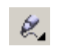              (Freehand)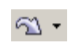                    (Redo)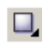                   (Rectangle)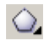                   (Polygon)Որևէ գործիք ընտրելու համար թվարկվածներից, ո՞ր քայլ է ավելորդ՝մկնիկի ցուցիչը տեղադրել անհրաժեշտ գործիքի վրաստեղնաշարից սեղմել  F2  ստեղնըսեղմել մկնիկի ձախ սեղմակըՀարցերին պատասխանելու կամ առաջադրանքները կատարելու համար սովորողը պետք է իմանա․Որո՞նք են նկարչության հիմնական գործիքները և դրանց հատկությունները։Ինչպե՞ս են ընտրում հիմնական գործիքները։Ինչպիսի՞ գործողություններ է հնարավոր կատարել նկարչության հիմնական գործիքներով։Հարցերին պատասխանելու կամ առաջադրանքները կատարելու համար սովորողը պետք է կարողանա․Ստեղծել վեկտրոային գրաֆիկայի պարզ պատկերներ։Օգտագործել նկարչության համար նախատեսված հիմնական գործիքները։Կատարել պարզ գործողություններ նկարների հետ։3.4. Օբյեկտների ներկումըԹեմատիկ պլանՀարցեր և առաջադրանքներ առարկայի չափորոշչային նվազագույն պահանջների կատարումը ստուգելու համար։Ճի՞շտ է արդյոք, որ օբյեկտի գունալցման համար անհրաժեշտ է նախ նշել օբյեկտը, հետո մկնիկի ցուցիչը տեղադրել վիճակի ներկապնակի գույնի վրա, այնուհետև սեղմել աջ սեղմակը։այոոչԻ՞նչ գործողություններ կատարել CorelDRAW գրաֆիկական խմբագրիչում օբյեկտը գունազրկելու համար․մկնիկի ձախ ցուցիչով ընտրել ներկապնակի վերին մասում գտնվող թափանցիկ գույնն ու սեղմել աջ սեղմակը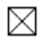 մկնիկի ձախ ցուցիչով ընտրել ներկապնակի վերին մասում գտնվող թափանցիկ գույնն ու սեղմել աջ սեղմակըջնջել ռետինովԸնտրի՛ր մեկից ավել ճիշտ պատասխան․CorelDraw խմբագրիչի Fill Tool գործիքի օժանդակ մենյուի մեջ ներառված գործիքները ինչ հնարավորություն են ընձեռնում պատկերը նախշով գունալցելու հնարավորությունմատիտով նկարելու հնարավորությունպատկերը գրադիենտով գունալցելու հնարավորությունէլիպս  նկարելու հնարավորությունՀարցերին պատասխանելու կամ առաջադրանքները կատարելու համար սովորողը պետք է իմանա․Նկարագրել ներկելու և գունաթափելու հիմնական գործողությունները։Ներկայացնել պատկերները գունալցելու և գունաթափելու լրացուցիչ հնարավորությունները։Հարցերին պատասխանելու կամ առաջադրանքները կատարելու համար սովորողը պետք է կարողանա․Օբյեկտները ներկել և գունաթափել։Օգտվել գունալցման լրացուցիչ հնարավորություններից։3.5. Աշխատանք օբյեկտների հետԹեմատիկ պլանՀարցեր և առաջադրանքներ առարկայի չափորոշչային նվազագույն պահանջների կատարումը ստուգելու համար։Oբյեկտը հեռացնելու համար ստեղնաշարի ո՞ր սեղմակը սեղմել ․ShiftEnterDeleteCaps LockԻ՞նչ գործողութունների հաջորդականությամբ է հնարավոր տեղափոխել օբյեկտընշել օբյեկտը, մկնիկի ձախ սեղմակով օբյեկտը տեղաշարժելով տեղավորել էկրանի անհրաժեշտ մասում, ապա թողնել սեղմակընշել օբյեկտը, մկնիկի աջ սեղմակով օբյեկտը տեղաշարժելով տեղավորել էկրանի անհրաժեշտ մասում, ապա թողնել սեղմակընշել օբյեկտը, ստեղնաշարից սեղմել Enter ստեղնը
Օբյեկտի պատճեն ստանալու համար անհրաժեշտ է`նշել օբյեկտը, սեղմել + նշանը, օբյեկտի առաջացած պատճեն մկնիկի օգնությամբ տեղափոխել էկրանի անհրաժեշտ մասնշել օբյեկտը, ընտրել մենյուի տողի Arrange ենթամենյուի Order հրամանը  ընտրել առաջարկվող տարերակներից անհրաժեշտընշել օբյեկտը ու ընտրել մենյուի տողի Arrange ենթամենյուի Group հրամանըՀարցերին պատասխանելու կամ առաջադրանքները կատարելու համար սովորողը պետք է իմանա․Որո՞նք են օյեկտների  հետ աշխատելու հիմնական հնարավորությունները։Ի՞նչ քայլերի հաջորդականությամբ իրականացնել օբյեկտների հետ կապված հիմնական գործողությունները։Հարցերին պատասխանելու կամ առաջադրանքները կատարելու համար սովորողը պետք է կարողանա․Օբյեկտների հետ պարզագույն գործողություններ իրականացնել։Նկարագրել օյեկտների  հետ աշխաանքի քայլերի հաջորդականությունը։3.6. Աշխատանք կորերի հետԹեմատիկ պլանՀարցեր և առաջադրանքներ առարկայի չափորոշչային նվազագույն պահանջների կատարումը ստուգելու համար։Ո՞ր հանգույցն են անվանում հարթեցված,երբ կորն այդ կետում սահուն փոխում է ուղղությունըերբ կորը կտրուկ կերպով է փոխում ուղղությունըերբ աջ և ձախ մասերում եղած կորերը մեկը մյուսի հայելային արտապատկերումն են հանդիսանումՈ՞ր գործիքի միջոցով հանգույցները դարձնել տեսանելի Ellipse գործիքիShape Tool գործիքիFreehand գործիքիՃի՞շտ է արդյոք, որ կորի տեղամասի ձևափոփոխման համար անհրաժեշտ է` ընտրել Shape Tool գործիքը, նշել կորը, մկնիկի ցուցիչը տեղադրել կորի որևէ հանգույցի կամ տեղամասի վրա, ձախ սեղմակը սեղմած վիճակում մկնիկի ցուցիչը տեղաշարժել աշխատանքային տիրույթով:այոոչՀարցերին պատասխանելու կամ առաջադրանքները կատարելու համար սովորողը պետք է իմանա․Որո՞նք են կորերի  հետ աշխատելու հիմնական հնարավորությունները։Հանգույցների ինչպիսի տեսակներ կան։Հարցերին պատասխանելու կամ առաջադրանքները կատարելու համար սովորողը պետք է կարողանա․Աշխատել կորերի հետ։Ավելացնել, նշել, հեռացնել հանգույցները։Նկարագրել հանգույցների տեսակները։3.7. Գրաֆիկական ֆայլերի պահպանման ձևաչափերԹեմատիկ պլանՀարցեր և առաջադրանքներ առարկայի չափորոշչային նվազագույն պահանջների կատարումը ստուգելու համար։Ընտր՛ր մեկ սխալ պատասխանՀամակարգչի մոնիտորին պատկերը ստեղծվում է էլեկտրոնային երեք ճառագայթների միջոցով, որոնցից յուրաքանչյուրը պատասխանատու է հետևյալ գույներից որևէ մեկի համար.կարմիրկանաչշագանակագույնկապույտԼրացրու՛ բաց թողնված բառերը․Արտաքին հիշող սարքերի վրա գրաֆիկական պատկերը պահպանելու համար այն նախօրոք հատուկ ձևով  _______________________________ է, այլ կերպ ասած՝ ___________________________ է։Ո՞ր խտացման ձևաչափն է լայնորեն կիրառվում տեսածրման ենթարկված լուսանկարների և պատկերների համար  JPEGCDRBMPGIFՀարցերին պատասխանելու կամ առաջադրանքները կատարելու համար սովորողը պետք է իմանա․Որո՞նք են  գրաֆիկական ֆայլերի պահպանման ձևաչափերը։*Էլեկտրոնային ո՞ր ճառագայթների միջոցով է ստեղծվում պատկերը։ Հարցերին պատասխանելու կամ առաջադրանքները կատարելու համար սովորողը պետք է կարողանա․Ներկայացնել  գրաֆիկական ֆայլերի պահպանման ձևաչափերը։Կատարել գրաֆիկական ֆայլերի պահպանման ձևաչափի ճիշտ ընտրություն։4.1.Գործողություններ ֆայլային օբյեկտների հետ: 4.2. Օբյեկտների որոնումը։Թեմատիկ պլանՀարցեր և առաջադրանքներ առարկայի չափորոշչային նվազագույն պահանջների կատարումը ստուգելու համար։Օբյեկտը կարելի է անվանափոխել ենթատեքստային մենյուի՝ա/ Name հրամանովբ/ Reaname հրամանովգ/ Delete հրամանովՆոր ֆայլադարան կարելի է ստեղծել՝ա/ ենթատեքստային մենյուի New հրամանովբ/ Start գլխավոր մենյուի New հրամանովգ/ Office մենյուի New հրամանովՕբյեկտի վրա մկնիկի աջ սեղմակով կբացվիա/ տեքստային մենյունբ/ գլխավոր մենյունգ/ ենթատեքստային մենյունWindows–ի Start գլխավոր մենյուի Search հրամանով կարելի է որոնելա/ սկավառակի վրա ազատ տիրույթբ/ օբյեկտըգ/ սկավառակի անսարքության պատճառըՀարցերին պատասխանելու կամ առաջադրանքները կատարելու համար սովորողը պետք է իմանա․Օբյեկտների հետ գործողություններ կատարելու հիմնական եղանակները,օբյեկտը տրված չափանիշով որոնելու եղանակները,օբյեկտը ոչ լրիվ տվյալներով որոնելու եղանակները։Հարցերին պատասխանելու կամ առաջադրանքները կատարելու համար սովորողը պետք է կարողանա․Ֆայլ ու ֆայլադարան պատճենել ու տեղափոխել,ֆայլ ու ֆայլադարան ջնջել, անվանափոխելնոր ֆայլադարան ստեղծել,օբյեկտը տրված չափանիշով որոնել,օբյեկտը ոչ լրիվ տվյալներով որոնել։5.1. Օբյեկտ և մոդելԹեմատիկ պլանՀարցեր և առաջադրանքներ առարկայի չափորոշչային նվազագույն պահանջների կատարումը ստուգելու համար։Մի օբյեկտի փոխարինումը մեկ ուրիշով, որը պահպանում է հետազոտվող օբյեկտի բոլոր էական հատկությունները, կոչվում է․ա/ վերարտադրում,բ/ մոդելավորում,գ/ պատճենում։Մոդելըա/ ինֆորմացիա է օբյեկտի գոյություն չունեցող հատկությունների մասին,բ/ օբյեկտի հատկությունները հիշող սարք է,գ/ օբյեկտի էական հատկությունները կրող նյութական կամ երևակայական փոխարինողն է։Օբյեկտի հետազոտման նպատակով կարելի է ստեղծելա/ տարբեր մոդելներ, որոնցից յուրաքանչյուրը կրում է օբյեկտի առավել էական հատկությունները,բ/ միայն մեկ եզակի մոդել,գ/ երեք մոդել, որոնցից յուրաքանչյուրը օբյեկտի մեկ հատկություն է նկարագրում։Հարցերին պատասխանելու կամ առաջադրանքները կատարելու համար սովորողը պետք է իմանա․օբյեկտի, գործընթացի, երևույթի մոդելի գաղափարը,մոդելի և օբյեկտի համարժեքության հասկացությունը։Հարցերին պատասխանելու կամ առաջադրանքները կատարելու համար սովորողը պետք է կարողանա․տարբերել էական ու ոչ էական գործոնները,առանձնացնել մուտքային ու ելքային տվյալները։5.2. Մոդելների տեսակներըԹեմատիկ պլանՀարցեր և առաջադրանքներ առարկայի չափորոշչային նվազագույն պահանջների կատարումը ստուգելու համար։Ճի՞շտ է արդյոք, որ ըստ ներկայացման ձևի՝ մոդելները կարելի է բաժանել երկու մեծ խմբի՝ նյութական ու երևակայական։ա/     այոբ/      ոչԻնֆորմացիոն մոդել չի կարելի համարելա/ այն օբյեկտը, որը չի արացոլում հետազոտվող օբյեկտի էական հատկությունները,բ/ մաթեմատիկական բանաձևերի միջոցով հետազոտվող օբյեկտի նկարագրությունը,գ/ հետազոտվող օբյեկտի նկարագրությունը բնական կամ ֆորմալ լեզուներով։Մոդելի տեսակ չէա/ նյութկան մոդելըբ/ պատկերավոր մոդելըգ/ երևակայական մոդելըԵրևակայական մոդել չէա/ բանավոր կամ մտային մոդելըբ/ ինֆորմացիոն մոդելըգ/ համաչափ մոդելըՀարցերին պատասխանելու կամ առաջադրանքները կատարելու համար սովորողը պետք է իմանա․մոդելավորման հիմնական նպատակները,մոդելների հիմնական խմբերը,մոդելների տեսակները։Հարցերին պատասխանելու կամ առաջադրանքները կատարելու համար սովորողը պետք է կարողանա․բերել նյութական ու երևակայական մոդելների օրինակներ ,կառուցել տրված օբյեկտների մոդելներ5.3. Մոդելների դասակարգումն ըստ կառուցման նպատակիԹեմատիկ պլանՀարցեր և առաջադրանքներ առարկայի չափորոշչային նվազագույն պահանջների կատարումը ստուգելու համար։Ճի՞շտ է արդյոք հետևյալ արտահայտությունը՝ կախված այն բանից, թե ինչ նպատակով են կառուցվում մոդելները, դրանք չի կարելի դասակարգել հետևյալ կերպ` գիտատեխնիկական, փորձարարական, ուսուցողական և իմիտացիոն:ա/     այոբ/      ոչՃի՞շտ է արդյոք, որ գիտատեխնիկական մոդել է ֆիզիկայի դասաժամերին ուսումնասիրվող ճոճանակի աշխատանքի սկզբունքը:ա/     այոբ/      ոչԸստ կառուցման նպատակի՝ ինչպիսի՞ մոդելներ գիտեք։Հարցերին պատասխանելու կամ առաջադրանքները կատարելու համար սովորողը պետք է իմանա․մոդելների տեսակներն ըստ կառուցման նպատակիՀարցերին պատասխանելու կամ առաջադրանքները կատարելու համար սովորողը պետք է կարողանա․դասակարգել մոդելներն ըստ կառուցման նպատակի,կառուցել պարզ գրաֆիկական մոդելներ։6.1. Էջի ձևաչափի սահմանումըԹեմատիկ պլանՀարցեր և առաջադրանքներ առարկայի չափորոշչային նվազագույն պահանջների կատարումը ստուգելու համար։Word տեքստային խմբագրիչում էջի ձևավորման պաամետր չէ․ա/ տառաչափը,բ/ թղթի վրա ինֆորմացիան տեղաբաշխելու ձևը,գ/ լուսանցքների չափերը։Ճի՞շտ է արդյոք հետևյալ արտահայտությունը՝ MS Word ծրագրում ցանկացած փաստաթուղթ ձևավորելիս կարևոր է էջի ձևաչափի ճիշտ սահմանումը:ա/     այոբ/      ոչOrientation կոճակը հնարավորություն է տալիս ընտրել թղթի վրա ինֆորմացիան տեղաբաշխելու ձևը՝ա/ սովորականբ/ լայնակիգ/ երկայնակիՓաստաթղթի ցանկացած մասից կարելի է նոր էջի անցնելա/  Ctrl և Tab ստեղների համատեղ սեղմումովբ/  Alt և Enter  ստեղների համատեղ սեղմումովգ/  Ctrl և Enter ստեղների համատեղ սեղմումովՀարցերին պատասխանելու կամ առաջադրանքները կատարելու համար սովորողը պետք է իմանա․փաստաթղթի էջի պարամետրերընոր էջի անցման հնարավորություններըթղթի վրա ինֆորմացիան տեղաբաշխելու ձևըՀարցերին պատասխանելու կամ առաջադրանքները կատարելու համար սովորողը պետք է կարողանա․թղթի վրա սահմանել տեքստի լուսանցքներըփաստաթղթի չափերը ներկայացնել չափման տարբեր միավորներովփոփոխել թղթի վրա ինֆորմացիան տեղաբաշխելու ձևը6.2. Էջի ֆոնի ձևավորումԹեմատիկ պլանՀարցեր և առաջադրանքներ առարկայի չափորոշչային նվազագույն պահանջների կատարումը ստուգելու համար։Էջի ֆոն կարելի է ձևավորել ա/ Home ներդիրի Font խմբում ներառված կոճակների օգնությամբ,բ/ Page Layout ներդիրի Page Background խմբում ներառված կոճակների օգնությամբ,գ/ մենյուի տողի Format ենթամենյուի օգնությամբ։Ճի՞շտ է արդյոք հետևյալ արտահայտությունը՝ էջի ֆոնը հեռացնելու համար է ծառայում Page Layout ներդիրի Page Background խմբում ներառված Watermark կոճակով բացվող պատուհանի Paste կոճակը:ա/     այոբ/      ոչԻնչի՞ համար է Page Border ներդիր պատուհանը։Հարցերին պատասխանելու կամ առաջադրանքները կատարելու համար սովորողը պետք է իմանա․էջի ֆոնի ձևավորման հնարավորությունները,Էջը տարատեսակ եզրագծերով շրջանակների մեջ վերցնելու հնարավորությունները։Հարցերին պատասխանելու կամ առաջադրանքները կատարելու համար սովորողը պետք է կարողանա․ձևավորել էջի ֆոնը, հեռացնել, խմբագրել ֆոնը,էջն առնել տարատեսակ եզրագծերով շրջանակների մեջ։6.3. Տեքստային փաստաթղթի շաբլոներԹեմատիկ պլանՀարցեր և առաջադրանքներ առարկայի չափորոշչային նվազագույն պահանջների կատարումը ստուգելու համար։Շաբլոնի տեքստ պարունակող ֆայլերի անվանումները հիմնականում ինչպիսի՞ ընդլայնում են ունենումա/  .docxբ/ .dotxգ/ .datxWord տեքստային խմբագրիչում շաբլոններն օգտագործվում են ա/ նմանատիպ փաստաթղթեր ստեղծելու համար,բ/ փաստաթղթի միանման մասերի պատճենման համար,գ/ փաստաթղթերի ուղղագրությունն ստուգելու համար։Ճի՞շտ է արդյոք, որ փոփոխական տեքստը սովորականից տարբերվում է մուգ գույնով:ա/     այոբ/      ոչՀարցերին պատասխանելու կամ առաջադրանքները կատարելու համար սովորողը պետք է իմանա․տեքստային փաստաթղթերի շաբլոնների մասինշաբլոնների կիրառության մասինՀարցերին պատասխանելու կամ առաջադրանքները կատարելու համար սովորողը պետք է կարողանա․օգտվել փաստաթղթի պատրաստի շաբլոններիցշաբլոններ ստեղծել և օգտագործելտարբերել շաբլոնի տեքստ պարունակող ֆայլերի անվանումները7.1. Նշաններ։ Նշանային համակարգերԹեմատիկ պլանՀարցեր և առաջադրանքներ առարկայի չափորոշչային նվազագույն պահանջների կատարումը ստուգելու համար։Ճի՞շտ է արդյոք հետևյալ արտահայտությունը՝ տեսողական նշանները մենք ընկալում ենք տեսողության շնորհիվ և տեսողական նշաններ են թվերը:ա/     այոբ/      ոչՈրոշակի նպատակով համախմբված նշանների հավաքածուն անվանում ենա/ դիրքային համակարգբ/ տեսողական համակարգգ/ նշանային համակարգԸնկալման ձևից կախված չեն լինումա/ տեսողական բ/ մարսողականգ/ լսողական նշաններ։Ինֆորմացիայի ներկայացման համար կիրառվող պայմանանշանների համախումբն անվանում ենա/ կոդբ/ կոդավորումգ/ մոդելՀարցերին պատասխանելու կամ առաջադրանքները կատարելու համար սովորողը պետք է իմանա․ինչ է կոդը,ինչ է նշանը,ինչ է նշանային համակարգըՀարցերին պատասխանելու կամ առաջադրանքները կատարելու համար սովորողը պետք է կարողանա․բերել կոդավորման պարզ օրինակներ,տարբերակել նշաններն ըստ ընկալման ձևերի,բերել տեսողական, լսողական, շոշափելի, հոտառական և համային նշանների օրինակներ։7.2. Ինֆորմացիայի կոդավորումը համակարգչումԹեմատիկ պլանՀարցեր և առաջադրանքներ առարկայի չափորոշչային նվազագույն պահանջների կատարումը ստուգելու համար։Համակարգչում ինֆորմացիան ներկայացվում էա/ 0 և 1 թվերովբ/ բոլոր բնական թվերովգ/ իրական թվերով256 պայմանանշանեերը բավարարում են կոդավորելու լատինական, ռուսական և հայկական այբուբենի մեծատառերն ու փոքրատառերը, 0-ից _____________ թվանշանները, կետադրության նշանները, թվաբանական գործողությունների հիմնական պայմանանշանները և որոշ քանակությամբ հատուկ այլ պայմանանշաններ:
                     ա/    20բ/    56գ/    9Օգտվելով պայմանանշանների կոդերի աղյուսակից ի՞նչ գրառում կստանանք երկուական կոդում ներկայացված 110100111110000111110001 կոդից:Երկուական կոդերի տեսքով ներկայացրեք հետևյալ տեքստային գրառումները ա/  գրիչբ/ Արա (կամ ձեր անունը)Հարցերին պատասխանելու կամ առաջադրանքները կատարելու համար սովորողը պետք է իմանա․ինչ է ինֆորմացիայի կոդավորումը,ինչ նպատակներ է հետապնդում ինֆորմացիայի կոդավորումը,ինֆորմացիայի կոդավորումը համակարգչում։Հարցերին պատասխանելու կամ առաջադրանքները կատարելու համար սովորողը պետք է կարողանա․oգտվել պայմանանշանների կոդերի աղյուսակից,տարբերակել երկուական և տասական համակարգերը,տասական թիվը ներկայացնել երկուական համակարգում։8.1. Տվյալների հենքեր 8.2. Տվյալների պարզագույն հենքի կառուցվածքըԹեմատիկ պլանՀարցեր և առաջադրանքներ առարկայի չափորոշչային նվազագույն պահանջների կատարումը ստուգելու համար։Որոշակի նպատակի համար կառուցվածքայնացված տվյալների համախումբն անվանում ենա/ հենքային տվյալների ղեկավարման համակարգեր,բ/ տվյալների հենքեր,գ/ աղյուսակ։Տվյալների հենքի պարզագույն օբյեկտ, որը նախատեսված է նկարագրվող օբյեկտի ձկամ գործընթացի պարամետրի պահպանման համար․ա/ բջիջ,բ/ գրառում,գ/ դաշտ։Օբյեկտը կամ օբյեկտների դասը նկարագրող բնութագրիչ հատկանիշների տրամաբանորեն կապված դաշտերի համախումբ․ա/ գրառումբ/ դաշտ,գ/ բջիջ։Տվյալների հենքը եթե համեմատենք երկչափ աղյուսակի հետ, ապա կարելի ասել, որ գրառումը դա տողն է․ա/  այոբ/  ոչՕբյեկտ, որտեղ պահպանվում են հենքի կառուցվածքը և հենքային տվյալները․ա/ աղյուսակբ/ հավաքածուգ/ հաշվետվություն։Հարցերին պատասխանելու կամ առաջադրանքները կատարելու համար սովորողը պետք է իմանա․տվյալների հենքերի նպատակները,տվյալների պարզագույն հենքի կառուցվածքը,տվյալների կառուցվածքայնացումը,տվյալների հենքի հիմնական օբյեկտի մասին։Հարցերին պատասխանելու կամ առաջադրանքները կատարելու համար սովորողը պետք է կարողանա․նշել այն ոլորտները, ուր կարելի է տվյալների հենքեր կիրառել,տարբերակել դաշտերը և գրառումները,բերել համակարգչային տվյալների հենքի որևէ օրինակ,ներկայացնել տվյալների հենքի պարզագույն աղյուսակը։8.3. Հենքային տվյալների ղեկավարման համակարգերԹեմատիկ պլանՀարցեր և առաջադրանքներ առարկայի չափորոշչային նվազագույն պահանջների կատարումը ստուգելու համար։Ինչպիսի՞ հրամանների համար է նախատեսված արագ հասանելիության վահանակը․ա/ հազվադեպ կիրառվողբ/ տարին մեկ կիրառվողգ/ առավել հաճախ կիրառվողՃի՞շտ է արդյոք հետևյալ արտահայտությունը՝ համակարգի միջավայր մտնելուց հետո Access-ը սպասում է հետևյալ հրահանգներից որևէ մեկին՝ բացել գոյություն ունեցող որևէ հենք կամ ստեղծել նոր հենք․ա/    այոբ/     ոչOffice կոճակով բացվում է ֆայլերի հետ առավել հաճախ _________________ հրամանների մենյուն:ա/ անտեսվողբ/ չկիրառվողգ/ կիրառվողԹողարկված տվյալների հենքի և կատարվող գործողությունների մասին ինֆորմացիա է արտածվում․ա/ վերնագրի տողումբ/ վիճակի տողում,գ/ անցումների տիրույթում։Հարցերին պատասխանելու կամ առաջադրանքները կատարելու համար սովորողը պետք է իմանա․հենքային տվյալների ղեկավարման Microsoft Access համակարգի պատուհանի հիմնական բաղադրիչները,Office կոճակով բացվող մենյուի հրամանները,փաստաթուղթը պահպանելու առանձնահատկությունները։Հարցերին պատասխանելու կամ առաջադրանքները կատարելու համար սովորողը պետք է կարողանա․տվյալների նոր հենք ստեղծել,բացել արդեն գոյություն ունեցող որևէ հենք,ներկայացնել պատուհանի հիմնական բաղադրիչները։8.4. Աղյուսակների ստեղծում և խմբագրումԹեմատիկ պլանՀարցեր և առաջադրանքներ առարկայի չափորոշչային նվազագույն պահանջների կատարումը ստուգելու համար։Դաշտի տիպ, որը կարող է մինչև 65535 հատ պայմանանշան պարունակող տեքստ ներառել․ա/ Textբ/ Memoգ/ CurrencyԱղյուսակի կառուցվածքը խմբագրելու համար պետք է օգտվել ա/      գործիքից,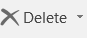 բ/     գործիքից,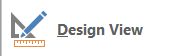 գ/      գործիքից։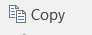 Նկարում պատկերված գործիքաշարը կոչվում է աղյուսակ ստեղծելու միջոցներ: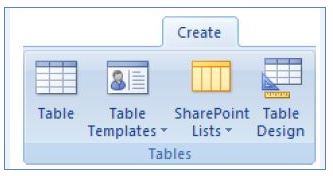   ա/   այո  բ/    ոչ Հարցերին պատասխանելու կամ առաջադրանքները կատարելու համար սովորողը պետք է իմանա․Microsoft Access համակարգի հիմնական օբյեկտները,Access -ում կիրառվող, նշանակությունը,աղյուսակ ստեղծելու 4 տարրերը։Հարցերին պատասխանելու կամ առաջադրանքները կատարելու համար սովորողը պետք է կարողանա․կառուցել աղյուսակներ,ստեղծված աղյուսակը խմբագրել,կատարել տվյալների պատճենում, տեղափոխում ու հեռացում։8.5. Աշխատանք աղյուսակի դաշտերի և գրառումների հետԹեմատիկ պլանՀարցեր և առաջադրանքներ առարկայի չափորոշչային նվազագույն պահանջների կատարումը ստուգելու համար։Աղյուսակի դաշտի անվան վրա մկնիկի աջ սեղմակով բացվող ենթատեքստային մենյուի Rename Column հրամանով կարելի է․ա/ հեռացնել դաշտը,բ/ անվանափոխել դաշտը,գ/ փոխել դաշտի տիպը։Ճի՞շտ է արդյոք հետևյալ արտահայտությունը՝ աղյուսակի նշված գրառումը կամ դաշտը չի կարելի հեռացնել․ա/   այոբ/   ոչ Աղյուսակի նշված գրառումը կամ դաշտը կարելի է․ա/ միացնել տպիչ սարքինբ/ հեռացնելգ/ պատճենելդ/ տեղափոխելե/ թաքցնելԱղյուսակի թվային տիպի դաշտի պարունակությունն ըստ աճման կամ նվազման կարգավորելու համար ո՞ր գործիքը կիրառել․ա/   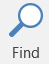 բ/  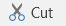 գ/     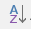 Հարցերին պատասխանելու կամ առաջադրանքները կատարելու համար սովորողը պետք է իմանա․աղյուսակի դաշտերի և գրառումների հետ կատարվող պարզագույն գործողությունները։Հարցերին պատասխանելու կամ առաջադրանքները կատարելու համար սովորողը պետք է կարողանա․նշել աղյուսակների դաշտերն ու գրառումները,աղյուսակում նոր դաշտ ավելացնել,անվանափոխել դաշտը,դաշտում գրանցված ինֆորմացիան կարգավորել ըստ աճման կամ նվազման,թաքցնել դաշտը, թաքցված դաշտը ցուցադրել։8.6. Աղյուսակում ինֆորմացիայի որոնումն ու փոխարինումըԹեմատիկ պլանՀարցեր և առաջադրանքներ առարկայի չափորոշչային նվազագույն պահանջների կատարումը ստուգելու համար։Ճի՞շտ է արդյոք հետևյալ արտահայտությունը՝ որոնումը չի կարելի իրականացնել դաշտի որևէ մասում․ա/   այոբ/    ոչՏվյալների հենքում անհրաժեշտ ինֆորմացիա որոնելու համար պետք է օգտվել ա/  Find հրամանից,բ/  Rename հրամանից,գ/  View հրամանից։Աղյուսակի մեջ որևէ ինֆորմացիա նորով փոխարինելու համար պետք է օգտվել  Find խմբի ___________________________   հրամանից․ա/   Replaceբ/    Renameգ/    Go toՀարցերին պատասխանելու կամ առաջադրանքները կատարելու համար սովորողը պետք է իմանա․աղուսյակում ինֆորմացիայի որոնման ու փոխարինման հնարավորությունների մասինորոնման և փոխարինման պատուհանի բաղադրիչները,Find և Replace հրամանների տարբերությունները։Հարցերին պատասխանելու կամ առաջադրանքները կատարելու համար սովորողը պետք է կարողանա․որոնել անհրաժեշտ ինֆորմացիան,անհրաժեշտ ինֆորմացիան փոխարինել նորով։ժամկետԷլեկտրոնային աղյուսակներ (5 ժամ)ՆպատակըԸնդլայնել պատկերացումները էլեկտրոնային աղյուսակների վերաբերյալ։Խորացնել գիտելիքները բջիջների հասցեների վերաբերյալ:Զարգացնել պատկերացումները մաթեմատիկական ֆունկցիաների արժեքների աղյուսակների և դրանց հիման վրա գրաֆիկների կառուցման մասին։ Իմանալ գրաֆիկների տարբեր տեսակների մասին։Ընդլայնել պատկերացումները էլեկտրոնային աղյուսակների վերաբերյալ։Խորացնել գիտելիքները բջիջների հասցեների վերաբերյալ:Զարգացնել պատկերացումները մաթեմատիկական ֆունկցիաների արժեքների աղյուսակների և դրանց հիման վրա գրաֆիկների կառուցման մասին։ Իմանալ գրաֆիկների տարբեր տեսակների մասին։Վերջնար- դյունքներըՍովորողը պետք է կարողանաՕգտագործել բջիջների հասցեները որպես փոփոխականներ բանաձևերում: Ընդգրկել բանաձևերի մեջ տարբեր էջերի բջիջների հասցեներ: Կառուցել, ձևավորել, լրացնել աղյուսակներ և կառուցել դրանց երկչափ և եռաչափ գրաֆիկները: Խմբագրել գրաֆիկները: Օրինակների կիրառմամբ բացատրել բանաձևերի տեղափոխման կանոնները: Կառուցել մաթեմատիկական ֆունկցիաների արժեքների աղյուսակներ: Կառուցել ֆունկցիաների գրաֆիկներ այդ աղյուսակների հիման վրա: Նկարագրել գրաֆիկների տարբեր տեսակները:Խմբագրել գրաֆիկները:Սովորողը պետք է կարողանաՕգտագործել բջիջների հասցեները որպես փոփոխականներ բանաձևերում: Ընդգրկել բանաձևերի մեջ տարբեր էջերի բջիջների հասցեներ: Կառուցել, ձևավորել, լրացնել աղյուսակներ և կառուցել դրանց երկչափ և եռաչափ գրաֆիկները: Խմբագրել գրաֆիկները: Օրինակների կիրառմամբ բացատրել բանաձևերի տեղափոխման կանոնները: Կառուցել մաթեմատիկական ֆունկցիաների արժեքների աղյուսակներ: Կառուցել ֆունկցիաների գրաֆիկներ այդ աղյուսակների հիման վրա: Նկարագրել գրաֆիկների տարբեր տեսակները:Խմբագրել գրաֆիկները:1 1 EXCEL էլեկտրոնային աղյուսակ2 1 Բջիջների հասցեավորման սկզբունքը3 1 Տվյալների ներկայացումը դիագրամների տեսքով41Աշխատանք դիագրամի և դրա տարրի հետ5 1 Մաթեմատիկական ֆունկցիաների արժեքների աղյուսակներ:Ֆունկցիաների գրաֆիկների կառուցում61 Գործնական աշխատանքՀամակարգչային հեռահաղորդակցաուղիներ (4 ժամ)ՆպատակըՍովորողների մեջ ձևավորել նախնական գիտելիքներ թե ինչ նպատակների է ծառայում էլեկտրոնային փոստը:Ընդլայնել պատկերացումները համակարգչային վիրուսների կողմից հասցվող հնարավոր վնասների մասին:Զարգացնել պատկերացումները անվտանգության և էթիկայի կանոնների մասին՝ հաղորդակցական միջոցներից օգտվելիս:Սովորողների մեջ ձևավորել նախնական գիտելիքներ թե ինչ նպատակների է ծառայում էլեկտրոնային փոստը:Ընդլայնել պատկերացումները համակարգչային վիրուսների կողմից հասցվող հնարավոր վնասների մասին:Զարգացնել պատկերացումները անվտանգության և էթիկայի կանոնների մասին՝ հաղորդակցական միջոցներից օգտվելիս:Վերջնար- դյունքներըՍովորողը պետք է կարողանաՍտեղծել նոր նամակ, հասցեագրել և ուղարկել այն: Ընտրել, կարդալ, խմբագրել և վերահասցեագրել նամակներ ստացված և ուղարկված նամակների արկղերից: Օգտագործել տարածված հակավիրուսային ծրագրեր համակարգիչը և դրա ծրագրային մասը պահպանելու համար: Նամակները բեռնավորելուց առաջ ստուգել դրանք հակավիրուսային ծրագրերով: Նկարագրել անվտանգության և էթիկայի կանոնները հաղորդակցական միջոցներից օգտվելիս:Սովորողը պետք է կարողանաՍտեղծել նոր նամակ, հասցեագրել և ուղարկել այն: Ընտրել, կարդալ, խմբագրել և վերահասցեագրել նամակներ ստացված և ուղարկված նամակների արկղերից: Օգտագործել տարածված հակավիրուսային ծրագրեր համակարգիչը և դրա ծրագրային մասը պահպանելու համար: Նամակները բեռնավորելուց առաջ ստուգել դրանք հակավիրուսային ծրագրերով: Նկարագրել անվտանգության և էթիկայի կանոնները հաղորդակցական միջոցներից օգտվելիս:71Էլեկտրոնային փոստ։ Էլեկտրոնային հասցե81Էլեկտրոնային հաղորդագրության առաքում և ստացում91Համակարգչային վիրուսներ և հակավիրուսային ծրագրեր101Էլեկտրոնային փոստին առնչվելու անվտանգությունը և էթիկան111Թեմատիկ  աշխատանքԳրաֆիկական խմբագիր (7 ժամ)ՆպատակըՍովորողների մեջ ձևավորել նախնական գիտելիքներ ու հմտություններ վեկտորային գրաֆիկական խմբագրերի, դրանց հիմնական հնարավորությունների` գործիքներ, պրիմիտիվներ,շաբլոնների մասին:Ընդլայնել պատկերացումները տեղեկատվությունը ներկայացնելու հիմնական սարքավորումների, դրանց նշանակության, գրաֆիկական հնարավորությունների և թվային բնութագրերի մասին: Զարգացնել պատկերացումները գրաֆիկական պատկերների ստեղծման մասին վեկտորային գրաֆիկական խմբագրերում: Սովորողների մեջ ձևավորել նախնական գիտելիքներ ու հմտություններ վեկտորային գրաֆիկական խմբագրերի, դրանց հիմնական հնարավորությունների` գործիքներ, պրիմիտիվներ,շաբլոնների մասին:Ընդլայնել պատկերացումները տեղեկատվությունը ներկայացնելու հիմնական սարքավորումների, դրանց նշանակության, գրաֆիկական հնարավորությունների և թվային բնութագրերի մասին: Զարգացնել պատկերացումները գրաֆիկական պատկերների ստեղծման մասին վեկտորային գրաֆիկական խմբագրերում: Վերջնար- դյունքներըՍովորողը պետք է կարողանաՆերկայացնել հիմնական սարքավորումները` դիսփլեյ, տեսաքարտ, տեսաարագացուցիչ, սկաներ, պլոտեր, դրանց թվային բնութագրերը և գրաֆիկան ներկայացնելու հնարավորությունները։Ստեղծել պատկերներ վեկտորային գրաֆիկական խմբագրերում, օգտվելով դրա գործիքներից և շաբլոններից:Ստեղծել գրաֆիկական պատկերներ վեկտորային գրաֆիկականխմբագրերում: Կատարել երկրաչափական ձևափոխություններ: Ներկայացնել գրաֆիկական ֆայլերի հիմնական ֆորմատները։ Տարբերակել դրանք ըստ գրաֆիկայի տեսակի և համեմատական տեղեկատվական ծավալների:Սովորողը պետք է կարողանաՆերկայացնել հիմնական սարքավորումները` դիսփլեյ, տեսաքարտ, տեսաարագացուցիչ, սկաներ, պլոտեր, դրանց թվային բնութագրերը և գրաֆիկան ներկայացնելու հնարավորությունները։Ստեղծել պատկերներ վեկտորային գրաֆիկական խմբագրերում, օգտվելով դրա գործիքներից և շաբլոններից:Ստեղծել գրաֆիկական պատկերներ վեկտորային գրաֆիկականխմբագրերում: Կատարել երկրաչափական ձևափոխություններ: Ներկայացնել գրաֆիկական ֆայլերի հիմնական ֆորմատները։ Տարբերակել դրանք ըստ գրաֆիկայի տեսակի և համեմատական տեղեկատվական ծավալների:121Գրաֆիկական ինֆորմացիայի ներմուծման և արտածման սարքեր131Corel Draw վեկտորական գրաֆիկական խմբագրիչ141Նկարչության հիմնական գործիքներ1Օբյեկտների ներկումը151Գործնական աշխատանք161Կիսամյակային ամփոփիչ ստուգողական աշխատանք2-րդ կիսամյակ2-րդ կիսամյակ2-րդ կիսամյակ11Աշխատանք օբյեկտների հետ21Աշխատանք կորերի հետԳրաֆիկական ֆայլերի պահպանման ձևաչափերՀամակարգչային գրագիտություն (2 ժամ)ՆպատակըԶարգացնել համակարգչային տեղեկատվությունը ընտրելու, պատճենելու, տեղափոխելու, ջնջելու, վերականգնելու հմտությունները: Ընդլայնել պատկերացումները տրված չափանիշներով տեղեկատվություն որոնելիս` փաստաթղթի տեսակի, անվանման, ծավալի, պարունակության, ստեղծման կամ վերջին խմբագրման ժամկետի մասին: Խորացնել սովորողների գիտելիքները՝ ոչ լրիվ տվյալների հիման վրա և մի քանի չափանիշներով տեղեկատվություն որոնելիս:Զարգացնել համակարգչային տեղեկատվությունը ընտրելու, պատճենելու, տեղափոխելու, ջնջելու, վերականգնելու հմտությունները: Ընդլայնել պատկերացումները տրված չափանիշներով տեղեկատվություն որոնելիս` փաստաթղթի տեսակի, անվանման, ծավալի, պարունակության, ստեղծման կամ վերջին խմբագրման ժամկետի մասին: Խորացնել սովորողների գիտելիքները՝ ոչ լրիվ տվյալների հիման վրա և մի քանի չափանիշներով տեղեկատվություն որոնելիս:Վերջնար- դյունքներըՍովորողը պետք է կարողանաՓնտրել տեղեկատվությունը համակարգչում տարբեր չափանիշներով, օգտագործելով փնտրման գործիքները:Միավորել պայմանները տրամաբանական գործողություններով։Կատարել գործողություններ մեկ կամ մի քանի ծրագրային միավորների կամ փաթեթների հետ:Սովորողը պետք է կարողանաՓնտրել տեղեկատվությունը համակարգչում տարբեր չափանիշներով, օգտագործելով փնտրման գործիքները:Միավորել պայմանները տրամաբանական գործողություններով։Կատարել գործողություններ մեկ կամ մի քանի ծրագրային միավորների կամ փաթեթների հետ:31Գործողություններ ֆայլային օբյեկտների հետ: Օբյեկտների որոնումը։Մոդելավորում (3 ժամ)ՆպատակըՁևավորել պատկերացումներ օբյեկտի և դրա մոդելի մասին: Ձևավորել պատկերացում այն մասին, թե մոդելն ինչպես է համապատասխանում օբյեկտին: Ընդլայնել պատկերացումները մոդելների նշանակությության և նպատակների մասին:Ծանոթացնել մոդելների տեսակներին և խմբերին` նյութական, երևակայական, տեղեկատվական: Ձևավորել գիտելիքներ տեքստային աղբյուրների ստեղծման պլանավորման, ֆիզիկական փորձի պլանավորման մասին: Համեմատել պլանավորման և մոդելավորման նմանությունը և տարբերությունները:Ձևավորել պատկերացումներ օբյեկտի և դրա մոդելի մասին: Ձևավորել պատկերացում այն մասին, թե մոդելն ինչպես է համապատասխանում օբյեկտին: Ընդլայնել պատկերացումները մոդելների նշանակությության և նպատակների մասին:Ծանոթացնել մոդելների տեսակներին և խմբերին` նյութական, երևակայական, տեղեկատվական: Ձևավորել գիտելիքներ տեքստային աղբյուրների ստեղծման պլանավորման, ֆիզիկական փորձի պլանավորման մասին: Համեմատել պլանավորման և մոդելավորման նմանությունը և տարբերությունները:Վերջնար- դյունքներըՍովորողը պետք է կարողանաԲերել օրինակներ օբյեկտ-առարկաների, օբյեկտ-երևույթների, օբյեկտ-պրոցեսների մասին։Նկարագրել մոդելավորման հիմնական նպատակները: Ներկայացնել մոդելավորման դերը իմացության գործընթացում:Կառուցել պարզ մոդելներ:Համակարգել և ծրագրավորել նպատակին հասնելու համար անհրաժեշտ գործողությունները: Ընդհանրացնել և խմբավորել այդ գործողությունները և կառուցել խնդիրը լուծելու պլանը: Պլանավորել տեքստային փաստաթղթի ստեղծման կամ ֆիզիկական փորձի անցկացման պլանը:Սովորողը պետք է կարողանաԲերել օրինակներ օբյեկտ-առարկաների, օբյեկտ-երևույթների, օբյեկտ-պրոցեսների մասին։Նկարագրել մոդելավորման հիմնական նպատակները: Ներկայացնել մոդելավորման դերը իմացության գործընթացում:Կառուցել պարզ մոդելներ:Համակարգել և ծրագրավորել նպատակին հասնելու համար անհրաժեշտ գործողությունները: Ընդհանրացնել և խմբավորել այդ գործողությունները և կառուցել խնդիրը լուծելու պլանը: Պլանավորել տեքստային փաստաթղթի ստեղծման կամ ֆիզիկական փորձի անցկացման պլանը:41§5.1Օբյեկտ և մոդել51§5.2Մոդելների տեսակները61§5.3Մոդելների դասակարգումն ըստ կառուցման նպատակիՏեքստային խմբագրիչներ (3 ժամ)ՆպատակըԸնդլայնել տեքստի համակարգչային հիմնական խմբագրերի մասին պատկերացումները: Ձևավորել պատկերացումներ տԵքստային փաստաթղթերի ֆորմատների մասին։Ձևավորել հմտություններ թղթի ընտրության և թղթի վրա տեքստի բաշխման վերաբերյալ։ Զարգացնել լուսանցքների, դրանց ընտրության, թվային արժեքների, չափման միավորների կիրառման և խմբագրման հմտությունը: Ձևավորել  գիտելիքներ տեքստային փաստաթղթերի շաբլոնների` բլանկ, նամակ, դիմում, հաշվետվություն, այցեքարտ, ընտրության, խմբագրման և որպես շաբլոն կամ փաստաթուղթ պահպանման վերաբերյալ։ Ձևավորել երկլեզու տեքստային փաստաթղթերի ստեղծման և պահպանման կարողություններ:Ընդլայնել տեքստի համակարգչային հիմնական խմբագրերի մասին պատկերացումները: Ձևավորել պատկերացումներ տԵքստային փաստաթղթերի ֆորմատների մասին։Ձևավորել հմտություններ թղթի ընտրության և թղթի վրա տեքստի բաշխման վերաբերյալ։ Զարգացնել լուսանցքների, դրանց ընտրության, թվային արժեքների, չափման միավորների կիրառման և խմբագրման հմտությունը: Ձևավորել  գիտելիքներ տեքստային փաստաթղթերի շաբլոնների` բլանկ, նամակ, դիմում, հաշվետվություն, այցեքարտ, ընտրության, խմբագրման և որպես շաբլոն կամ փաստաթուղթ պահպանման վերաբերյալ։ Ձևավորել երկլեզու տեքստային փաստաթղթերի ստեղծման և պահպանման կարողություններ:Վերջնար- դյունքներըՍովորողը պետք է կարողանաԸնտրել թղթի չափերը և տեքստի լուսանցքները թղթի վրա: Չափերը ներկայացնել տարբեր չափման միավորներով: Ընտրել փաստաթղթի շաբլոններ, լրացնել դրանք և պահպանել համակարգչում որպես փաստաթուղթ:Ստեղծել նոր շաբլոններ: Ստեղծել երկլեզու փաստաթուղթ և տպել այդ փաստաթուղթը: Օգտվել տպագրության հետ կապված տարբեր հնարավորություններից:Սովորողը պետք է կարողանաԸնտրել թղթի չափերը և տեքստի լուսանցքները թղթի վրա: Չափերը ներկայացնել տարբեր չափման միավորներով: Ընտրել փաստաթղթի շաբլոններ, լրացնել դրանք և պահպանել համակարգչում որպես փաստաթուղթ:Ստեղծել նոր շաբլոններ: Ստեղծել երկլեզու փաստաթուղթ և տպել այդ փաստաթուղթը: Օգտվել տպագրության հետ կապված տարբեր հնարավորություններից:71§6.1§6.2Էջի ձևաչափի սահմանումը :Էջի ֆոնի ձևավորում81§6.3Տեքստային փաստաթղթի շաբլոներ91Գործնական աշխատանք101Թեմատիկ  աշխատանքԻնֆորմացիայի կոդավորումը համակարգչում (2 ժամ)ՆպատակըՁևավորել  գիտելիքներ տեղեկատվության այլագրման վերաբերյալ՝ այլագրումը համարելով որպես տեղեկատվության պահմանման, փոխանցման և ներկայացման միջոց: Զարգացնել  նշանները որպես ծածկագրման միավորներ ընկալելու մասին պատկերացումները:Զարգացնել այբուբենը որպես լեզվի այլագրման միջոց, գաղտնագրեր ներկայացնելու կարողությունները:Ընդլայնել պատկերացումները համակարգչում տեղեկատվության այլագրման վերաբերյալ:Ձևավորել  գիտելիքներ տեղեկատվության այլագրման վերաբերյալ՝ այլագրումը համարելով որպես տեղեկատվության պահմանման, փոխանցման և ներկայացման միջոց: Զարգացնել  նշանները որպես ծածկագրման միավորներ ընկալելու մասին պատկերացումները:Զարգացնել այբուբենը որպես լեզվի այլագրման միջոց, գաղտնագրեր ներկայացնելու կարողությունները:Ընդլայնել պատկերացումները համակարգչում տեղեկատվության այլագրման վերաբերյալ:Վերջնար- դյունքներըՍովորողը պետք է կարողանաՆկարագրել ինչ նպատակների է ծառայում տեղեկատվության այլագրումը: Բերել այլագրման պարզ օրինակներ: Ներկայացնել ինչպես է այլագրվում տեղեկատվությունը համակարգչում:Սովորողը պետք է կարողանաՆկարագրել ինչ նպատակների է ծառայում տեղեկատվության այլագրումը: Բերել այլագրման պարզ օրինակներ: Ներկայացնել ինչպես է այլագրվում տեղեկատվությունը համակարգչում:121§7.1§7.2Նշաններ։ Նշանային համակարգերԻնֆորմացիայի կոդավորումը համակարգչումՏվյալների հենքեր (6 ժամ)ՆպատակըՍովորողների մեջ ձևավորել նախնական գիտելիքներ ու հմտություններ համակարգչային տվյալների հենքի, դրա աշխատանքի սկզբունքների վերաբերյալ: Ձևավորել պատկերացումներ տվյալների հենքի կառուցվածքային մասերի` աղյուսակներ, հարցումներ, ձևեր, հաշվետվություններ, էջեր, մակրոսներ, մոդուլներ, դրանց նշանակությանը և աշխատանքի սկզբունքների մասին: Իմանալ աղյուսակների, դրանց բաղադրիչների` դաշտեր և գրանցումներ, դաշտերի տեսակների մասին: Ձևավորել գիտելիքներ, թե ինչպես են կառուցում և լրացնում աղյուսակները: Ընդլայնել պատկերացումները աղյուսակային տվյալների ձևավորման և խմբագրման վերաբերյալ:Զարգացնել գիտելիքները գրանցումների որոնման, դաշտերի խմբագրման վերաբերյալ:Սովորողների մեջ ձևավորել նախնական գիտելիքներ ու հմտություններ համակարգչային տվյալների հենքի, դրա աշխատանքի սկզբունքների վերաբերյալ: Ձևավորել պատկերացումներ տվյալների հենքի կառուցվածքային մասերի` աղյուսակներ, հարցումներ, ձևեր, հաշվետվություններ, էջեր, մակրոսներ, մոդուլներ, դրանց նշանակությանը և աշխատանքի սկզբունքների մասին: Իմանալ աղյուսակների, դրանց բաղադրիչների` դաշտեր և գրանցումներ, դաշտերի տեսակների մասին: Ձևավորել գիտելիքներ, թե ինչպես են կառուցում և լրացնում աղյուսակները: Ընդլայնել պատկերացումները աղյուսակային տվյալների ձևավորման և խմբագրման վերաբերյալ:Զարգացնել գիտելիքները գրանցումների որոնման, դաշտերի խմբագրման վերաբերյալ:Վերջնար- դյունքներըՍովորողը պետք է կարողանաՆկարագրել տվյալների հենքի նպատակները: Նշել այն ասպարեզները, որտեղ կարող են կիրառվել տվյալների հենքերը: Ներկայացնել հենքի կառուցվածքային մասերը և դրանց միջոցով լուծվող խնդիրները: Կառուցել աղյուսակներ, ընտրել դրանց դաշտերի համապատասխան տեսակները, լրացնել և պահպանել աղյուսակները հենքում: Խմբագրել լրացված տվյալները:Օգտվելով համակարգի հնարավորություններից փնտրել գրանցումներ աղյուսակներում, արտատպել կամ տեղափոխել մեկ կամ մի խումբ գրանցումներ մի աղյուսակից մյուսը:Սովորողը պետք է կարողանաՆկարագրել տվյալների հենքի նպատակները: Նշել այն ասպարեզները, որտեղ կարող են կիրառվել տվյալների հենքերը: Ներկայացնել հենքի կառուցվածքային մասերը և դրանց միջոցով լուծվող խնդիրները: Կառուցել աղյուսակներ, ընտրել դրանց դաշտերի համապատասխան տեսակները, լրացնել և պահպանել աղյուսակները հենքում: Խմբագրել լրացված տվյալները:Օգտվելով համակարգի հնարավորություններից փնտրել գրանցումներ աղյուսակներում, արտատպել կամ տեղափոխել մեկ կամ մի խումբ գրանցումներ մի աղյուսակից մյուսը:131§8.1§8.2 Տվյալների հենքեր Տվյալների պարզագույն հենքի կառուցվածքը141§8.3 Հենքային տվյալների ղեկավարման համակարգեր151§8.4 Աղյուսակների ստեղծում և խմբագրում161§8.5 Աշխատանք աղյուսակի դաշտերի և գրառումների հետ171§8.6 Աղյուսակում ինֆորմացիայի որոնումն ու փոխարինումը181Կիսամյակային ամփոփիչ ստուգողական աշխատանք